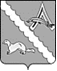 АДМИНИСТРАЦИЯ АЛЕКСАНДРОВСКОГО РАЙОНАТОМСКОЙ ОБЛАСТИПОСТАНОВЛЕНИЕВ целях реализации Плана мероприятий («дорожной карты») «Изменение в сфере образования Томской области», утвержденного распоряжением Администрации Томской области от 10 апреля 2013 № 283-ра,ПОСТАНОВЛЯЮ:1. Внести в постановление Администрации Александровского района Томской области от 21.06.2013 № 762 «Об утверждении Плана мероприятий «дорожная карта» Изменения  в сфере дополнительного образования детей в сфере культуры в муниципальном образовании «Александровский район» следующие изменения:1) в Плане мероприятий («дорожная карта») «Изменения в сфере дополнительного образования детей в сфере культуры в муниципальном образовании «Александровский район» (приложение 1 к постановлению):а)  таблицу пункта 3 изложить в следующей редакции:2) Финансово-экономическое обоснование к Плану мероприятий («дорожной карты») «Изменения в сфере образования в Томской области» в части повышения заработной платы педагогических работников дополнительного образования детей в муниципальном образовании «Александровский район»  изложить в редакции согласно приложению 1 к настоящему постановлению.2. Настоящее постановление обнародовать на специально отведенных для этого стендах, разместить на официальном сайте органов местного самоуправления Александровского района Томской области (www.alsadm.ru). 3. Настоящее постановление вступает в силу на следующий день после его официального обнародования.4. Контроль за исполнением настоящего постановления возложить на заместителя Главы района Монакову Л.М.Глава Александровского  района                                                                       В.П. МумберСкладнова Н.В. 2-51-14Рассылка: Финансовый отдел, Отдел экономики, Отдел культуры, спорта и молодежной политики                                                                                                                                                                    Приложение 1                                                                                                                                                                                                       к постановлению Администрации                                                                                                                                                                                                                         Александровского района от 21.02.2022 № 250Финансово-экономическое обоснование к Плану мероприятий («дорожной карте») «Изменения в сфере образования в Томской области» в части повышения заработной платы педагогических работников дополнительного образования детей в муниципальном образовании «Александровский район»21.02.2022№ 250 с. Александровскоес. АлександровскоеО внесении изменений в постановление Администрации Александровского района Томской области от 21.06.2013 № 762Единица измерения2012 год2013 год2014 год2015 год2016 год2017 год2018 год2019 год2020 год2021 год2022 годЧисленность детей и молодежи 5-18 летчеловек915894890885885885885885885912901Количество детей, охваченных образовательными программами дополнительного образования сферы культуры детей 5-18 летчеловек138138138138138138138145145110101Доля детей, охваченных образовательными программами дополнительного художественного образования детей, в общей численности детей и молодежи 5-18 летпроцент15,0815,4315,515,615,615,615,616,416,412,111,2Численность педагогических работников учреждений дополнительного образования детей сферы культурычеловек88888888888Доля педагогических работников, которым при прохождении аттестации в соответствующем году присвоена первая или высшая категорияпроцент2537,5757575757562,562,57575Наименование показателейНаименование показателей2012 год 2012 год 2012 год 2013 год (план)2013 год (план)2013 год (факт)2013 год (факт)2014 год (план)2014 год (план)2014 год (факт)2014 год (факт)2015 год (план)2015 год (план)2015 год (факт)2016 год (план)2016 год (план)2016 год (план)2016 год (факт)2016 год (факт)2017 год (план)2017 год (план)2017 год (факт)2017 год (факт)2018 год (план)2018 год (факт)2018 год (факт)2018 год (факт)2019 год (план)2019 год (факт)2019 год (факт)2020 год (план)2020 год (план)2020 год (факт)2020 год (факт)2020 год (факт)2021 год2022 год2022 год 13 890,0 13 890,0 13 890,0 22 269,0 22 269,023 421,0 23 421,0 27 134,0 27 134,0 27 159,0 27 159,0 27 159,027 159,027 423,327 423,327 423,327 423,327 676,027 676,032 490,032 490,032 662,932 662,936 297,036 751,036 751,036 751,036 687,036 918,036 918,037 858,037 858,038 011,538 011,538 011,541 278,041 278,041 278,0Среднемесячная заработная плата педагогических работников организаций дополнительного образования  детей в Томской области, руб.Среднемесячная заработная плата педагогических работников организаций дополнительного образования  детей в Томской области, руб. 13 890,0 13 890,0 13 890,0 22 269,0 22 269,023 421,0 23 421,0 27 134,0 27 134,0 27 159,0 27 159,0 27 159,027 159,027 423,327 423,327 423,327 423,327 676,027 676,032 490,032 490,032 662,932 662,936 297,036 751,036 751,036 751,036 687,036 918,036 918,037 858,037 858,038 011,538 011,538 011,541 278,041 278,041 278,0Соотношение  среднемесячной заработной платы педагогических работников организаций дополнительного образования в Томской области и среднемесячной заработной  платы учителей в Томской области, %Соотношение  среднемесячной заработной платы педагогических работников организаций дополнительного образования в Томской области и среднемесячной заработной  платы учителей в Томской области, %58,258,258,20,70,774,874,80,80,879,779,70,80,880,20,80,80,881,081,01,01,094,994,91,0100,8100,8100,81,0100,0100,01,01,095,795,795,7100,0100,0100,0Среднемесячная заработная плата учителей в Томской области, руб.Среднемесячная заработная плата учителей в Томской области, руб.23 865,023 865,023 865,031 062,031 062,031 303,031 303,033 917,033 917,034 073,034 073,033 998,033 998,034 182,734 182,734 182,734 182,734 177,534 177,534 200,034 200,034 430,234 430,236 297,036 453,936 453,936 453,936 687,036 914,036 914,037 858,037 858,039 727,439 727,439 727,441 278,041 278,041 278,0Муниципальное образование «Александровский район»Муниципальное образование «Александровский район»Муниципальное образование «Александровский район»Муниципальное образование «Александровский район»Муниципальное образование «Александровский район»Муниципальное образование «Александровский район»Муниципальное образование «Александровский район»Муниципальное образование «Александровский район»Муниципальное образование «Александровский район»Муниципальное образование «Александровский район»Муниципальное образование «Александровский район»Муниципальное образование «Александровский район»Муниципальное образование «Александровский район»Муниципальное образование «Александровский район»Муниципальное образование «Александровский район»Муниципальное образование «Александровский район»Муниципальное образование «Александровский район»Муниципальное образование «Александровский район»Муниципальное образование «Александровский район»Муниципальное образование «Александровский район»Муниципальное образование «Александровский район»Муниципальное образование «Александровский район»Муниципальное образование «Александровский район»Муниципальное образование «Александровский район»Муниципальное образование «Александровский район»Муниципальное образование «Александровский район»Муниципальное образование «Александровский район»Муниципальное образование «Александровский район»Муниципальное образование «Александровский район»Муниципальное образование «Александровский район»Муниципальное образование «Александровский район»Муниципальное образование «Александровский район»Муниципальное образование «Александровский район»Муниципальное образование «Александровский район»Муниципальное образование «Александровский район»Муниципальное образование «Александровский район»Муниципальное образование «Александровский район»Муниципальное образование «Александровский район»Муниципальное образование «Александровский район»Муниципальное образование «Александровский район»Расчет дополнительной потребности средств  на повышение заработной платы педагогических работников организаций дополнительного образования детей, находящихся в ведении Департамента  по культуре Томской областиРасчет дополнительной потребности средств  на повышение заработной платы педагогических работников организаций дополнительного образования детей, находящихся в ведении Департамента  по культуре Томской областиРасчет дополнительной потребности средств  на повышение заработной платы педагогических работников организаций дополнительного образования детей, находящихся в ведении Департамента  по культуре Томской областиРасчет дополнительной потребности средств  на повышение заработной платы педагогических работников организаций дополнительного образования детей, находящихся в ведении Департамента  по культуре Томской областиРасчет дополнительной потребности средств  на повышение заработной платы педагогических работников организаций дополнительного образования детей, находящихся в ведении Департамента  по культуре Томской областиРасчет дополнительной потребности средств  на повышение заработной платы педагогических работников организаций дополнительного образования детей, находящихся в ведении Департамента  по культуре Томской областиРасчет дополнительной потребности средств  на повышение заработной платы педагогических работников организаций дополнительного образования детей, находящихся в ведении Департамента  по культуре Томской областиРасчет дополнительной потребности средств  на повышение заработной платы педагогических работников организаций дополнительного образования детей, находящихся в ведении Департамента  по культуре Томской областиРасчет дополнительной потребности средств  на повышение заработной платы педагогических работников организаций дополнительного образования детей, находящихся в ведении Департамента  по культуре Томской областиРасчет дополнительной потребности средств  на повышение заработной платы педагогических работников организаций дополнительного образования детей, находящихся в ведении Департамента  по культуре Томской областиРасчет дополнительной потребности средств  на повышение заработной платы педагогических работников организаций дополнительного образования детей, находящихся в ведении Департамента  по культуре Томской областиРасчет дополнительной потребности средств  на повышение заработной платы педагогических работников организаций дополнительного образования детей, находящихся в ведении Департамента  по культуре Томской областиРасчет дополнительной потребности средств  на повышение заработной платы педагогических работников организаций дополнительного образования детей, находящихся в ведении Департамента  по культуре Томской областиРасчет дополнительной потребности средств  на повышение заработной платы педагогических работников организаций дополнительного образования детей, находящихся в ведении Департамента  по культуре Томской областиРасчет дополнительной потребности средств  на повышение заработной платы педагогических работников организаций дополнительного образования детей, находящихся в ведении Департамента  по культуре Томской областиРасчет дополнительной потребности средств  на повышение заработной платы педагогических работников организаций дополнительного образования детей, находящихся в ведении Департамента  по культуре Томской областиРасчет дополнительной потребности средств  на повышение заработной платы педагогических работников организаций дополнительного образования детей, находящихся в ведении Департамента  по культуре Томской областиРасчет дополнительной потребности средств  на повышение заработной платы педагогических работников организаций дополнительного образования детей, находящихся в ведении Департамента  по культуре Томской областиРасчет дополнительной потребности средств  на повышение заработной платы педагогических работников организаций дополнительного образования детей, находящихся в ведении Департамента  по культуре Томской областиРасчет дополнительной потребности средств  на повышение заработной платы педагогических работников организаций дополнительного образования детей, находящихся в ведении Департамента  по культуре Томской областиРасчет дополнительной потребности средств  на повышение заработной платы педагогических работников организаций дополнительного образования детей, находящихся в ведении Департамента  по культуре Томской областиРасчет дополнительной потребности средств  на повышение заработной платы педагогических работников организаций дополнительного образования детей, находящихся в ведении Департамента  по культуре Томской областиРасчет дополнительной потребности средств  на повышение заработной платы педагогических работников организаций дополнительного образования детей, находящихся в ведении Департамента  по культуре Томской областиРасчет дополнительной потребности средств  на повышение заработной платы педагогических работников организаций дополнительного образования детей, находящихся в ведении Департамента  по культуре Томской областиРасчет дополнительной потребности средств  на повышение заработной платы педагогических работников организаций дополнительного образования детей, находящихся в ведении Департамента  по культуре Томской областиРасчет дополнительной потребности средств  на повышение заработной платы педагогических работников организаций дополнительного образования детей, находящихся в ведении Департамента  по культуре Томской областиРасчет дополнительной потребности средств  на повышение заработной платы педагогических работников организаций дополнительного образования детей, находящихся в ведении Департамента  по культуре Томской областиРасчет дополнительной потребности средств  на повышение заработной платы педагогических работников организаций дополнительного образования детей, находящихся в ведении Департамента  по культуре Томской областиРасчет дополнительной потребности средств  на повышение заработной платы педагогических работников организаций дополнительного образования детей, находящихся в ведении Департамента  по культуре Томской областиРасчет дополнительной потребности средств  на повышение заработной платы педагогических работников организаций дополнительного образования детей, находящихся в ведении Департамента  по культуре Томской областиРасчет дополнительной потребности средств  на повышение заработной платы педагогических работников организаций дополнительного образования детей, находящихся в ведении Департамента  по культуре Томской областиРасчет дополнительной потребности средств  на повышение заработной платы педагогических работников организаций дополнительного образования детей, находящихся в ведении Департамента  по культуре Томской областиРасчет дополнительной потребности средств  на повышение заработной платы педагогических работников организаций дополнительного образования детей, находящихся в ведении Департамента  по культуре Томской областиРасчет дополнительной потребности средств  на повышение заработной платы педагогических работников организаций дополнительного образования детей, находящихся в ведении Департамента  по культуре Томской областиРасчет дополнительной потребности средств  на повышение заработной платы педагогических работников организаций дополнительного образования детей, находящихся в ведении Департамента  по культуре Томской областиРасчет дополнительной потребности средств  на повышение заработной платы педагогических работников организаций дополнительного образования детей, находящихся в ведении Департамента  по культуре Томской областиРасчет дополнительной потребности средств  на повышение заработной платы педагогических работников организаций дополнительного образования детей, находящихся в ведении Департамента  по культуре Томской областиРасчет дополнительной потребности средств  на повышение заработной платы педагогических работников организаций дополнительного образования детей, находящихся в ведении Департамента  по культуре Томской областиРасчет дополнительной потребности средств  на повышение заработной платы педагогических работников организаций дополнительного образования детей, находящихся в ведении Департамента  по культуре Томской областиРасчет дополнительной потребности средств  на повышение заработной платы педагогических работников организаций дополнительного образования детей, находящихся в ведении Департамента  по культуре Томской областиДоля работников административно-управленческого и вспомогательного персонала в общей численности работников организаций  дополнительного образования детей, %11,111,111,111,10,10,10,111,111,10,111,111,10,10,111,111,10,10,10,111,10,10,10,111,10,10,10,111,111,111,111,111,1Доля расходов на оплату труда  административно-управленческого и вспомогательного  персонала в общем ФОТ работников  организаций дополнительного образования детей, %8,78,712,212,20,10,10,114,614,60,114,814,80,10,113,513,50,10,10,113,60,10,10,114,40,10,10,111,710,910,910,910,9Среднесписочная численность работников в организациях дополнительного образования детей (без внешних совместителей), чел.9,09,09,09,09,09,09,09,09,09,09,09,09,09,09,09,09,09,09,09,09,09,09,09,09,09,09,09,09,09,09,09,0в том числе:педагогических работников организаций дополнительного образования детей, чел.8,08,08,08,08,08,08,08,08,08,08,08,08,08,08,08,08,08,08,08,08,08,08,08,08,08,08,08,08,08,08,08,08,08,08,08,08,08,08,0административно-управленческого персонала организаций дополнительного образования детей, чел.ххххххх1,01,01,01,01,01,01,01,01,01,01,01,01,01,01,01,01,01,01,01,01,01,01,01,01,01,01,01,01,01,01,01,0вспомогательного персонала организаций дополнительного образования детей, чел.ххххххх0,00,00,00,00,00,00,00,00,00,00,00,00,00,00,00,00,00,00,00,00,00,00,00,00,00,00,00,00,00,00,00,0Среднемесячная заработная плата  работников  организаций дополнительного образования детей, руб.41 180,541 180,542 907,442 907,443 062,843 062,843 062,844 111,044 111,044 111,044 180,544 180,550 617,250 617,250 994,450 994,456 504,656 504,656 504,657 139,855 906,555 906,555 906,556 241,757 711,857 711,857 711,856 563,960 938,460 938,460 938,460 938,4в том числе:педагогических работников организаций дополнительного образования детей, руб.28 569,028 569,028 569,034 451,034 451,034 451,034 451,042 316,042 316,042 364,042 364,042 364,042 364,042 364,042 363,542 363,542 363,542 363,542 363,549 604,849 604,849 606,349 606,355 530,255 530,255 530,255 530,254 142,754 142,754 142,754 142,756 173,756 173,756 173,756 174,061 095,361 095,361 095,361 095,3административно-управленческого персонала организаций дополнительного образования детей, руб.ххххххх32 100,032 100,047 258,047 258,048 657,048 657,048 657,058 091,758 091,758 091,758 716,758 716,758 716,758 716,762 100,062 100,064 300,064 300,064 300,070 016,770 016,770 016,770 016,773 033,370 016,770 016,770 016,759 683,359 683,359 683,359 683,359 683,3вспомогательного персонала организаций дополнительного образования детей, руб.ххххххх0,00,00,00,00,00,00,00,00,00,00,00,00,00,00,00,00,00,00,00,00,00,00,00,00,00,00,00,00,00,00,00,0ФОТ педагогических работников, организаций дополнительного образования детей (с начислениями), тыс. руб.3 570,93 570,93 570,94 306,04 306,04 306,14 306,15 289,15 289,15 295,15 295,15 295,15 295,15 295,15 295,15 295,15 295,15 295,15 295,16 200,26 200,26 200,46 200,46 940,86 940,86 940,86 940,86 767,46 767,46 767,46 767,47 021,37 021,37 021,37 021,37 636,47 636,47 636,47 636,4в том числе: ФОТ за счет средств от приносящей доход деятельности, тыс. руб.0,00,00,00,00,063,763,763,763,759,659,659,659,659,659,659,659,659,659,659,659,659,659,659,659,659,659,659,659,659,654,759,659,659,626,426,426,426,426,4Темп роста ФОТ  от приносящей доход деятельности, %0,00,00,00,01,01,093,793,71,01,01,0100,0100,01,0100,0100,01,01,0100,0100,01,01,01,0100,01,01,01,091,71,11,11,148,3100,0100,0100,0100,0Прирост ФОТ (с начислениями) к 2012 г., дополнительная потребность средств на повышение среднемесячной заработной платы педагогических работников организаций дополнительного образования детей, тыс. руб.735,1735,1735,2735,21 718,21 718,21 724,21 724,21 724,21 724,21 724,21 724,21 724,21 724,21 724,21 724,22 629,32 629,32 629,42 629,43 369,93 369,93 369,93 369,93 196,53 196,53 196,53 196,53 196,53 450,43 450,43 450,44 065,54 065,54 065,54 065,5Дополнительные средства  муниципального образования Томской области, тыс.руб0,10,10,10,10,10,10,10,10,10,10,10,10,10,10,10,10,10,10,10,10,10,10,10,10,10,10,10,10,10,10,10,1Источники финансирования дополнительной потребности на повышение среднемесячной заработной платы педагогических работников организаций дополнительного образования детей, тыс. руб.735,1735,1735,1735,2735,21 718,11 718,11 724,11 724,11 724,11 724,11 724,11 724,11 724,11 724,11 724,11 724,12 629,22 629,22 629,32 629,33 369,83 369,83 369,83 369,83 196,43 196,43 196,43 196,43 196,43 450,33 450,33 450,34 065,54 065,54 065,54 065,5       в том числе:Консолидированный бюджет Томской области, тыс. руб.735,1735,1735,1735,2735,21 718,11 718,11 728,21 728,21 728,21 728,21 728,21 728,21 728,21 728,21 728,21 728,22 633,32 633,32 633,32 633,33 373,93 373,93 373,93 373,83 200,53 200,53 200,53 205,43 205,43 454,33 454,33 487,64 102,74 102,74 102,74 102,7включая средства:предусмотренные в консолидированном бюджете Томской области на  повышение среднемесячной заработной платы педагогических работников организаций дополнительного образования детей, тыс. руб.574,5574,5574,5574,5574,51 451,71 451,71 451,71 451,71 462,21 462,21 462,21 462,21 462,21 462,21 462,21 462,22 367,32 367,32 367,32 367,33 107,73 107,73 107,73 107,72 894,32 894,32 894,32 894,32 894,31 726,01 726,01 726,02 341,12 341,12 341,12 341,1предусмотренные в консолидированном бюджете Томской области на 2013 год в рамках индексации ФОТ на 4,5%, тыс. руб.160,7160,7160,7160,7160,7160,7160,7160,7160,7160,7160,7160,7160,7160,7160,7160,7160,7160,7160,7160,7160,7160,7160,7160,7160,7160,7160,7160,7160,7160,7160,7160,7160,7160,7160,7160,7160,7от оптимизационных мероприятий и мер по повышению эффективности расходов, энергосбережения, из них:0,00,00,00,10,1105,8105,8115,9115,9105,3105,3105,3105,3105,3105,3105,3105,3105,3105,3105,3105,3105,3105,3105,3105,3105,3105,3105,3110,4110,4105,3105,3138,7138,7138,7138,7138,7от оптимизации численности вспомогательного и административно-управленческого персонала , тыс. рублей0,00,00,00,00,00,00,00,00,00,00,00,00,00,00,00,00,00,00,00,00,00,00,00,00,00,00,00,00,00,00,00,00,00,00,00,00,0от оптимизации сети образовательных организаций и образовательных программ, тыс. руб.0,00,00,00,00,00,00,00,00,00,00,00,00,00,00,00,00,00,00,00,00,00,00,00,00,00,00,00,00,00,00,00,00,00,00,00,00,0от сокращения текущих расходов, переориентированных на реализацию указов Президента Российской Федерации от 01.06.2012 № 761 "О Национальной стратегии действий в интересах детей на 2012-2017 годы", тыс. руб.0,00,00,00,10,1105,8105,8115,9115,9105,3105,3105,3105,3105,3105,3105,3105,3105,3105,3105,3105,3105,3105,3105,3105,3105,3105,3105,3110,4110,4105,3105,3138,7138,7138,7138,7138,7дополнительные средства бюджетов муниципальных образований Томской области, тыс. руб.0,00,00,00,00,00,00,00,00,00,00,00,00,00,00,00,00,00,00,00,00,00,00,00,00,040,040,040,040,040,01 462,21 462,21 462,21 462,21 462,21 462,21 462,0из них: дотации из областного бюджета на поддержку мер по обеспечению сбалансированности местных бюджетов, тыс.руб.40,040,040,040,040,01 462,21 462,21 462,21 462,21 462,21 462,21 462,0Средства от приносящей доход деятельности, тыс. руб.0,00,00,00,00,00,00,0- 4,0- 4,0- 4,0- 4,0- 4,0- 4,0- 4,0- 4,0- 4,0- 4,0- 4,0- 4,0- 4,0- 4,0- 4,0- 4,0- 4,0- 4,0- 4,0- 4,0- 4,0- 9,0- 9,0- 4,0- 4,0- 37,2- 37,2- 37,2- 37,2- 37,2